Российская ФедерацияИркутская областьАДМИНИСТРАЦИЯМуниципальноГО образованиЯ «Боханский район»ПостановлениеП О С Т А Н О В Л Я Ю: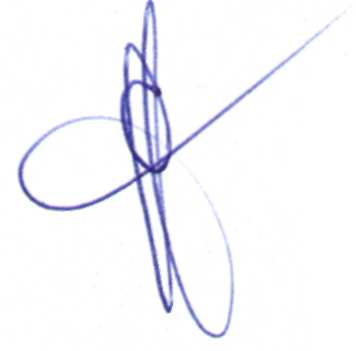 Мэр МО «Боханский район»                                                       С.А. СерёдкинСоставмежведомственных манёвренных, патрульно-манёвренных и патрульных группмуниципального образования "Боханский район"Положениепо формированию и организацииработы в весенне-летний пожароопасный период межведомственных манёвренных и патрульных групп муниципальных образованийI. Общие положения1.1. Положение разработано в целях обеспечения единого подхода к порядку формирования и организации работы межведомственных:- патрульных;- патрульно-манёвренных;- манёвренныхгрупп муниципального образования МО «Боханский район» в весенне-летний пожароопасный период 2016 года.1.2. Патрульные группы создаются во всех населённых пунктах. Допускается формировать одну патрульную группу на 2-3 сельских населённых пункта с незначительным числом жителей и входящих в состав одного сельского поселения. Численность патрульной группы 2 – 4 человека.1.3. В крупных сельских населённых пунктах патрульные группы формируются из расчёта занимаемой площади и протяжённости границ. Количество групп должно обеспечивать ежедневный охват всей площади населённого пункта и полной протяжённости границ.1.4. Манёвренные группы создаются в муниципальном районе. Допускается формировать несколько манёвренных групп в одном муниципальном районе. Численность манёвренных групп 10 – 15 человек из числа граждан подготовленных к тушению природных загораний. Группы формируются для оказания помощи подразделениям пожарной охраны и лесопожарным формированиям при тушении загораний на всех категориях земель.1.5. Количество и состав манёвренных групп планируется исходя из имеющихся на территории муниципального образования сил и средств лесопожарных формирований и подразделений всех видов пожарной охраны.1.6. В целях сокращения времени реагирования на обнаруженные очаги природных пожаров и загораний могут создаваться патрульно-манёвренные группы. Численность 5 – 10 человек.1.7. Состав манёвренных, патрульно-манёвренных и патрульных групп утверждается решением заседания КЧС и ПБ МО «Боханский район», в период подготовки к прохождению пожароопасного периода. Рекомендуемая численность и состав групп приведена в приложении.II. Цели и задачи манёвренных и патрульных групп2.1. Патрульные группы формируются в целях осуществления своевременного наземного мониторинга обстановки с природными пожарами и загораниями на территории муниципальных образований всех категорий земель, проверки данных космического мониторинга и осуществления профилактической работы по предупреждению пожаров и загораний.2.2. Манёвренные группы формируются для принятия оперативных мер по тушению обнаруженных очагов природных пожаров и загораний.2.3. Патрульно-манёвренные группы обеспечивают как мониторинг, так и реагирование на обнаруженные очаги природных пожаров и загораний.2.4. Основными задачами сформированных групп являются:- проведение профилактической работы с населением в каждом населённом пункте районного муниципального образования;- распространение материалов наглядной агитации о последствиях переходов природных пожаров на населённые пункты;- информирование населения о складывающейся обстановке и действующих режимах функционирования (ограничениях, запретах);- выявление очагов природных пожаров и загораний на ранней стадии;- установление и привлечение к ответственности лиц, виновных в возникновении природных пожаров, лиц, допустивших нарушения правил пожарной безопасности в лесах, а также лиц, по вине которых допущены неконтролируемые выжигания сухой травянистой растительности;- передача информации о выявленных фактах нарушения требований пожарной безопасности в соответствующие надзорные органы;- оперативная ликвидация обнаруженных очагов природных пожаров и загораний;- помощь подразделениям пожарной охраны и лесопожарным формированиям;- подготовка сведений о проведённой работе.III. Порядок организации работы3.1. В состав манёвренных, патрульно-манёвренных и патрульных групп, в зависимости от выполняемых задач, включаются представители:- органов местного самоуправления всех уровней;- старосты сельских населённых пунктов;- территориального отдела агентства лесного хозяйства Иркутской области по Кировскому лесничеству;- подразделений МВД России;- подразделений МЧС России;- всех видов пожарной охраны, в пределах компетенции и полномочий;- добровольцы и волонтёры из числа населения;- частных охранных предприятий;- хозяйствующих субъектов в пределах объектов и прилегающей территории (арендаторы земель лесного фонда, бригады энергослужб обслуживающие линейные объекты, дорожные службы и т.д.).3.2. В зависимости от функций манёвренные, патрульно-манёвренные и патрульные группы оснащаются:- легковыми автомобилями, в том числе повышенной проходимости;- грузовыми автомобилями и автобусами;- пожарными автомобилями;- инженерной техникой;- средствами связи;- агитационными материалами о соблюдении требований пожарной безопасности;- средствами фото и видео фиксации правонарушений;- спецодеждой и снаряжением;- средствами тушения пожаров.3.3. Работа групп организуется на протяжении всего пожароопасного периода в зависимости от класса пожарной опасности по условиям погоды и складывающейся обстановки.В период особой пожарной опасности в апреле, мае и июне организуется работа максимального количества групп.3.4. В июле и августе при 1 и 2 классе пожарной опасности, а так же отсутствии данных космического мониторинга о температурных аномалиях, на территории муниципального образования, работа групп организовывается в соответствии с решением КЧС и ПБ МО «Боханский район».При 3 классе пожарной опасности организовывать работу не менее 60 % количества патрульных групп.При 4 классе пожарной опасности организовывать работу не менее 80 % количества патрульных групп.При 5 классе пожарной опасности организовывать работу 100 % количества патрульных групп.3.5. В осенний период работа групп планируется исходя из погодных условий. В период климатических аномалий (превышение температурного режима и отсутствие осадков) планируется работа максимального количества сформированных групп.3.6. Для каждой патрульной группы заблаговременно разрабатывается и утверждается маршрут патрулирования.3.7. Места дислокации манёвренных групп определяются исходя из классов пожарной опасности по условиям погоды и складывающейся обстановки.При 1-3 классе силы и средства, входящие в состав манёвренных групп, располагаются в местах постоянной дислокации.При 4-5 классе, в зависимости от особенностей территорий и складывающейся обстановки, планируются посты временной дислокации сил и средств манёвренных групп.3.8. Работа патрульно-манёвренных групп организуется в зависимости от складывающейся обстановки и приоритетных задач на предстоящий период.3.9. Общее руководство работой манёвренных, патрульно-манёвренных и патрульных групп осуществляют органы местного самоуправления или сформированные межведомственные оперативные штабы муниципальных образований.3.10. Задание патрульным и патрульно-манёвренным группам на проведение мониторинга выдаются ежедневно в зависимости от обстановки на территории МО «Боханский район», в том числе при проведении совместных разводов групп. Время проведения развода с 8:00 до 9:00 часов. Информация о планах работы обобщается ЕДДС МО «Боханский район».3.11. Порядок организации связи и периодичность передачи информации определяется из особенностей территории муниципального образования и обеспеченности групп средствами связи. Информация о результатах работы групп ежедневно обобщается ЕДДС МО «Боханский район» с 18:00 до 19:00 часов.3.12. При обнаружении патрульными группами очагов горения информация незамедлительно передаётся на ЕДДС МО «Боханский район» для организации принятия мер по реагированию.3.13. При обнаружении патрульно-манёвренными группами очагов горения информация незамедлительно передаётся на ЕДДС МО «Боханский район» и принимаются меры по ликвидации очага.3.14. Сведения о планах и результатах работы манёвренных, патрульно-манёвренных и патрульных групп ежедневно передаются диспетчерами ЕДДС МО «Боханский район» в ФКУ «ЦУКС Главного управления МЧС России по Иркутской области».Маршрутыпатрулирования межведомственных манёвренных групп«29»Апреля 2016г.№130п. Бохан«Об утверждении составов межведомственных манёвренных, патрульно-манёвренных и патрульных групп»В связи с наступлением периода особой пожарной опасности, связанной с прогнозом неблагоприятных метеорологических явлений и возникающей угрозой населенным пунктам и объектам экономики, в целях обеспечения безопасности жизнедеятельности населения Боханского района, в соответствии с пунктом п. 6 ч. 1 статьи 84, со статьями 51-53.8. Лесного Кодекса Российской Федерации, п.п. «а» п. 2 ст. 11 Федерального закона от 21 декабря 1994 года № 68-ФЗ «О защите населения и территорий от чрезвычайных ситуаций природного и техногенного характера», статьей 19 Федерального закона от 21 декабря 1994 года № 69-ФЗ «О пожарной безопасности», постановлением Правительства Иркутской области от 18 марта 2016 года № 147-пп «Об установлении на территории Иркутской области особого противопожарного режима», письмом Сибирского регионального центра МЧС России от 12.02.2016 года №11-9-1774 «О формировании маневренных групп в пожароопасный период 2016 года», решением заседания КЧС и ПБ МО «Боханский район» (вопрос 6, пункт 2, протокола от 20.04.2016 года №4), руководствуясь ч. 1 ст. 20 Устава МО «Боханский район»Утвердить состав межведомственных манёвренных, патрульно-манёвренных и патрульных групп, созданных для оперативного реагирования на защиту населенных пунктов при угрозе перехода лесных пожаров с учетом внесенных изменений (Приложение №1);Утвердить Положение по формированию и организации работы в весенне-летний пожароопасный период межведомственных манёвренных и патрульных групп МО «Боханский район» (Приложение №2);Утвердить маршруты патрулирования межведомственных манёвренных групп (Приложение №3)Контроль за исполнением настоящего постановления возложить на председателя КЧС и ПБ, первого заместителя мэра администрации МО «Боханский район» (Убугунова С.М.).Приложение №1к решению КЧС и ПБ администрации МО «Боханский район»Приложение №1к решению КЧС и ПБ администрации МО «Боханский район»Приложение №1к решению КЧС и ПБ администрации МО «Боханский район»Приложение №1к решению КЧС и ПБ администрации МО «Боханский район»Приложение №1к решению КЧС и ПБ администрации МО «Боханский район»Приложение №1к решению КЧС и ПБ администрации МО «Боханский район»Приложение №1к решению КЧС и ПБ администрации МО «Боханский район»от«29»апреля2016 года № 130№ п/пМОНаселённый пунктНаименование межведомственной манёвренной группыВид группыСтарший группы, должность, ФИО, телефонСостав группыСостав группыСостав группыСостав группыЗона ответственности, маршрут патрулирования№ п/пМОНаселённый пунктНаименование межведомственной манёвренной группыВид группыСтарший группы, должность, ФИО, телефон(чел.)из нихтех-ники (ед.)из нихЗона ответственности, маршрут патрулирования1Боханп. БоханГруппа № 1патрульно-маневреннаяЗам. главы МО Гергенова Х.С.. 8-904-122-69-004МО-1, ДПД-31ДПДп. Бохан2Боханп. БоханГруппа № 2патрульнаяГлава МО Чикулева Т.С. 8-904-127-63-113МО-2, ОНД-1,1МОп. Бохан3Буретьс. БуретьГруппа № 3патрульно-маневреннаяЗам. главы МО Пандурская И.Ю.8-952-631-00-444МО-1, ДПД-31ДПДМО "Буреть"4Буретьс. Буреть, д. ГрязнаяГруппа № 4патрульнаяГлава МО Ткач А.С. 8-908-663-05-813МО-2, ДПД-11МОс. Буреть,д. Грязная5Буретьд. Быргазова,д. ШарагунГруппа № 5патрульнаястароста Филиппов А.И.890412946382старост – 1,ДПД-11ста-ростад. Быргазова,д. Шарагун6Тарасас. ТарасаГруппа № 6патрульно-маневреннаяЗам. главы МО Бадагуев Р.Н. 8-950-145-16-004МО-1, ДПД-31ДПДМО "Тараса"7Тарасас. Тараса,д. Новый АлендарьГруппа № 7патрульнаяГлава МО Таряшинов А.М. 8-902-170-47-543МО-2
МВД-11МОс. Тараса,д. Новый Алендарь8Тарасад. Кулаково,д. Красная БуретьГруппа № 8патрульнаястароста Марчук С.В. 8-908-655-75-372старост-1, ДПД-11старостад. Кулаково,д. Красная Буреть9Олонкис. ОлонкиГруппа № 9патрульно-маневреннаяЗам. главы МО Федурина Н.А. 8-904-159-57-564МО-1, ДПД-31ДПДМО "Олонки"10Олонкис. Олонки,д. ГрехневкаГруппа №10патрульнаяГлава МО,Нефедьев С.Н.8-920-519-14-853МО-2, АЛХ-11МОс. Олонки,д. Грехневка11Олонкид. ЗахаровскаяГруппа № 11патрульнаяСтаростаХомколова О.П.,8-924-832-59-702старост – 1, ДПД-11старостад. Захаровская12Олонкид. Шипняговка,д. ВоробьевкаГруппа № 12патрульнаяСтаростаСоколова Н.Н.,8-964-819-00-612старост – 1, ДПД-11старостад. Шипняговка,д. Воробьевка13Александровскоес. АлександровскоеГруппа № 13патрульно-маневреннаяГлава МО "Александровское", Прохоров С.И.,тлф. 895010176394МО-1, ДПД-2, ФПС-11ДПДМО "Александровское"14Александровскоес. Александровское, д. КлючиГруппа № 14патрульнаяГлава МО "Александровское", Прохоров С.И.тлф. 89501017639,Возмилов А.Е.тлф. 890864100283МО-2, МВД-11МОс. Александровское, д. Ключи15Александровскоед. Усолье-ЖилкиноГруппа № 15патрульнаяСтароста Толокин А.Г.тлф.8-904-137-81-722старост - 1 ДПД-11старостад. Усолье-Жилкино16Новая Идас. Новая ИдаГруппа № 16патрульно-маневреннаязам. главы МО "Новая Ида" Баханова Л.В.Тлф. 890866886314МО-1, ДПД-31ДПДМО "Новая Ида"17Новая Идас. Новая Ида, с. Усть-Тараса,д. ЗагликГруппа № 17патрульнаяГлава МОИванов М.П.Тлф. 890866174143МО-2, ОНД-11МОс. Новая Ида, с. Усть-Тараса,д. Заглик18Новая Идад. Хандагай,д. ГречохонГруппа № 18патрульнаяСтаростаАгапов Д.М.8-964-658-88-162ДПД-1старост-11старостад. Хандагай,д. Гречохон19Новая Идад. БулыкГруппа № 19патрульнаяСтароста Садыков А.Д.8-904-141-82-092ДПД-1 староста-11старостад. Булык20Середкинос. СередкиноГруппа № 20патрульно-маневреннаязам. главы МО "Середкина" Шарыпова И.А. Тлф. 890412382874МО-1, ДПД-2, ФПС-11ДПДМО "Середкино"21Середкинос. СередкиноГруппа № 21патрульнаяГлава МО "Середкина" Середкина И.А..тлф. 895008244923МО-2, ДПД-11МОс. Середкино22Середкинод. Донская,д. КартыгейГруппа № 22патрульнаяСтаростаДуденкова А.С.тлф 892454355012ДПД-1
староста-11старостад. Донская,д. Картыгей23Середкинод. МутиновоГруппа № 23патрульнаяСтаростаМовинова Э.Б.тлф 890865450122ДПД-1, староста-11старостад. Мутиново24Казачьес. КазачьеГруппа № 24патрульно-маневреннаязам. главы МО "Казачье" Герасимова Т.Г.. Тлф. 890866245394МО-2ДПД-2, ФПС-11ДПДМО "Казачье"25Казачьес. Казачье,д. Крюково, д. ЕршовоГруппа № 25патрульнаяГлава МО "Казачье" Пушкарева Т.С..тлф. 890866818873МО-2, ДПД-11МОс. Казачье,д. Крюково, д. Ершово26Казачьед. Черниговская, д. БайхановаГруппа № 26патрульнаястароста,Михайлова Г.В.,8-924-629-72-022староста-1 ДПД-11старостад.Черниговская,д. Байханова27Казачьед. Логаново, д. ТымырейГруппа № 27патрульнаяСтаростаБормотова Т. С. тлф. 892460925272староста-1 ДПД-11старостад. Логаново, д.Тымырей28Каменкас.КаменкаГруппа № 28патрульно-маневреннаязам.главы МО "Каменка" Джураева А.А.. Тлф. 890864609654МО-1,  ДПД-31ДПДМО "Каменка"29Каменкас. Каменка, д. Калашниково, д. СклянкаГруппа № 29патрульнаяГлава МО "Каменка" Петрова Н.Б. тлф. 890866023953МО-2,  МВД-11МОс. Каменка, д. Калашниково, д. Склянка30Каменкад. Морозово,д. Пашково,д. ВантеевскаяГруппа № 30патрульнаястароста         Склянов П.А. тлф.892429076542ДПД-1 староста-11старостад. Морозово, д. Пашково, д. Вантеевская31Каменкад. Гречохон,д. МакаровскаяГруппа № 31патрульнаяСтароста Глацунов С.И.тлф. 895008242122ДПД-1 староста-11старостад. Гречохон, д. Макаровская32Каменкад. УгольнаяГруппа № 32патрульнаяСтаростаЕршов И.А.тлф. 895009367022ДПД-1, старост-11старостд. Угольная33Хохорскс. ХохорскГруппа № 33патрульно-маневреннаязам.главы, Ангаткина С.В., Тлф. 890276903184МО-1, ДПД-31ДПДМО "Хохорск"34Хохорскс. Хохорск, д. Ижелха, д. ХаратиргенГруппа № 34патрульнаяГлава МО, Улаханова А.И., тлф. 890411056163МО-2, МВД-11МОс. Хохорск, д. Ижелха, д. Харатирген35Хохорскд. Нововоскресенка,д. РусиновкаГруппа № 35патрульнаястароста      Филиппов А.В. 890866248582ДПД-1, старост-11старостад. Нововоскресенка, д. РусиновкаХохорскд. Хиретин, д.ШунтаГруппа № 36патрульнаяСтаростаНикифорова И.Н. 895007365392ДПД-1, старост-11старостад. Хиретин,д.Шунта36Укырс. УкырГруппа № 37патрульнаязам. Главы, Нархинова С.А., Тлф. 890415226114МО-1, ДПД-3,1ДПДМО "Укыр"37Укырс.Укыр, д.Хоргелок, д.Усть-Укыр, д.ТачигирГруппа № 38патрульнаяГлава МО, Баглаева Е.А., Тлф. 890217702473МО-2 МВД-11МОс. Укыр, д. Хоргелок, д. Усть-Укыр, д. Тачигир38Укырд. МаньковоГруппа № 39патрульнаястароста, Сускина Н.И., тлф. 890413813422ДПД-1, староста-11старостад. Маньково39Укырд. ПетрограновкаГруппа № 40патрульнаястароста, Гончаров В.Н., тлф. 895006888652ДПД-1, староста-11старостад. Петрограновка40Укырд. ЛаврентьевскаяГруппа № 41патрульнаястароста,Несиднева Л.А., тлф. 895014408112старост-1 ДПД-11старостад. Лаврентьевская41Тихоновкас. ТихоновкаГруппа № 42патрульно-маневреннаяЗам. Главы, Мискевич Н.Н., тлф. 890414001664МО-1, ППСС-1 ДПД-21ДПДМО "Тихоновка"42Тихоновкас. ТихоновкаГруппа № 43патрульнаяГлава МО, Скоробогатова М.В. тлф. 890414001664МО-2, АЛХ -11МОс. Тихоновка43Тихоновкад. Чилим,д. ПарамоновкаГруппа № 44патрульнаястароста, Наумов О.К., тлф. 890866149762староста-1 ДПД-11старостад. Чилим,д. Парамоновка44Шаралдайс. ДундайГруппа № 45патрульно-маневреннаязам. Главы, Мантыкова А.Г., тлф. 890865664134МО-1ДПД-31ДПДМО "Шаралдай"45Шаралдайс. Дундай, д. Вершина, д. Хонзой, д. НашатаГруппа № 46патрульнаяГлава МО, Батюрова В.А., тлф. 895262880993МО-2, ДПД-11МОс. Дундай, д. Вершина, д. Хонзой, д. Нашата46Шаралдайд. ИдаГруппа № 47патрульнаястароста, Гуцу Ю.А., тлф.890254261442ДПД-1, староста-11старостад. Ида47Шаралдайд.Харагун, д.Базой, д.ГраничнаяГруппа № 48патрульнаястароста, Халмаков Д.С., тлф.895010640572старост-1 ДПД - 11старостад. Харагун, д. Базой,д. Граничная48Шаралдайд.Веселая ПолянаГруппа № 49патрульнаястароста, Металиченко А.Ю., тлф. 890217259782ДПД-1 староста-11старостад. Веселая Поляна49Патрульная группа ГИБДДНаселённые пункты Боханского района согласно карточки маршрута патрулированияГруппа № 50патрульнаясогласно графика сменности22- МВД11- МВДНаселённые пункты Боханского района согласно путевого листа50Патрульная группа ГИБДДНаселённые пункты Боханского района согласно карточки маршрута патрулированияГруппа № 51патрульнаясогласно графика сменности22- МВД11- МВДНаселённые пункты Боханского района согласно путевого листа51Боханский районп. БоханГруппа № 52маневреннаяЗам. Нач. ПСЧ-44 Имыгиров П.В. тлф. 8950085256610ФПС, ППСС4ФПС, ППССБоханский район54Боханский районс. ОлонкиГруппа № 53маневреннаяРуководитель филиала ОГАУ "Ангарское лесохозяйственное объединение",                                            Губин М.А.,                     тлф. 8904146603630АЛХ13АЛХБоханский районПриложение №2к решению КЧС и ПБ администрации МО «Боханский район»Приложение №2к решению КЧС и ПБ администрации МО «Боханский район»Приложение №2к решению КЧС и ПБ администрации МО «Боханский район»Приложение №2к решению КЧС и ПБ администрации МО «Боханский район»Приложение №2к решению КЧС и ПБ администрации МО «Боханский район»Приложение №2к решению КЧС и ПБ администрации МО «Боханский район»Приложение №2к решению КЧС и ПБ администрации МО «Боханский район»от«29»апреля2016 года № 130Приложение №3к решению КЧС и ПБ администрации МО «Боханский район»Приложение №3к решению КЧС и ПБ администрации МО «Боханский район»Приложение №3к решению КЧС и ПБ администрации МО «Боханский район»Приложение №3к решению КЧС и ПБ администрации МО «Боханский район»Приложение №3к решению КЧС и ПБ администрации МО «Боханский район»Приложение №3к решению КЧС и ПБ администрации МО «Боханский район»Приложение №3к решению КЧС и ПБ администрации МО «Боханский район»от«29»апреля2016 года № 130№ п/пМаршрут патрулирования№ маршрутап. Бохан – мкрн - «Северный» - п. Бохан - мкрн «Южный» - п. Бохан1с. Буреть - д. Грязная - с. Буреть - д. Быргазова - д. Шарагун - с. Буреть2с. Тараса - д. Новый Алендарь - д. Красная Буреть - д. Кулаково - с. Тараса3с. Олонки - д. Воробьевка - д. Шипняговка - с. Олонки - д. Захаровская - д. Грехневка - с. Олонки4с. Александровское - д. Ключи - д. Усолье-Жилкино - с. Александровское5с. Новая Ида - д. Хандагай - д. Гречохон - д. Булык - д. Заглик - с. Новая Ида6с. Середкино - д. Мутинова - д. Донская - д. Картыгей - с. Середкино7с. Казачье - д. Черниговская - д. Ершово - д. Крюково - д. Логаново - д. Тымырей - с. Казачье8с. Каменка - д. Угольная - д. Макаровская - д. Вантеевская - д. Морозово - д. Пашково - д. Гречохон - д. Склянка - д. Калашниково9с. Хохорск - д. Ижелха - д. Нововоскресенка - д. Русиновка - д. Харатирген - д. Шунта - д. Херетин – с. Хохорск10с. Укыр - д. Хоргелок - д. Усть-Укыр - д. Тачигир - д. Петрограновка - д. Маньково - д. Лаврентьевская - с. Укыр11с. Тихоновка - д. Чилим - д. Парамоновка - с. Тихоновка12с. Дундай - д. Харагун - д. Базой - д. Граничная - д. Веселая Поляна - д. Вершина - д. Хонзой - д. Нашата - д. Ида - с. Дундай13